Regidora Presidenta Jael Chamú Ponce: Buenos días, doy la bienvenida a mis compañeras Regidoras y Regidores, personal de Secretaría del Ayuntamiento,  al personal de Transparencia, asesores y funcionarios públicos; siendo las 9:41 horas (nueve horas con cuarenta y uno minutos) del día 23 de mayo del año 2022, encontrándonos reunidos en el Salón de Sesiones y con fundamento en lo dispuesto por los artículos 76, 77, 78, 81, 87, 92 fracciones II y X, 94, 102 del Reglamento del Gobierno y de la Administración Pública del Ayuntamiento Constitucional de San Pedro Tlaquepaque por el que se rige este Ayuntamiento, damos inicio a esta Sexta Sesión de la Comisión Edilicia de Educación como convocante y la Comisión Edilicia de Hacienda, Patrimonio y Presupuesto como coadyuvante.Antes de realizar el pase de lista, comento que recibimos oficio para justificar la inasistencia de la regidora Fernanda Janeth Martínez por cuestiones de salud Someto a su consideración votar dicha justificación.ES APROBADA POR UNANIMIDAD ---------------------------------------------------------------------------------------------------------------------------------------------------------Procedo a nombrar lista de asistencia para efectos de verificar si existe quórum legal para sesionar. Lista de Asistencia:Regidora Fernanda Janeth Martínez Morán, justificanteRegidora Adriana del Carmen Zúñiga Guerrero, presenteRegidora Ana Rosa Loza Agraz, presenteRegidora María del Rosario Velázquez Hernández, presenteY su servidora como Presidenta de la Comisión Jael Chamú Ponce, presenteNos encontramos presentes cuatro de las cinco integrantes de la Comisión Edilicia de Educación. Con fundamento en el artículo 90 del Reglamento del Gobierno y de la Administración Pública del Ayuntamiento Constitucional de San Pedro Tlaquepaque se declara Quórum Legal para sesionar.Procedo a la Toma de Asistencia de los integrantes de la Comisión Edilicia de Hacienda, Patrimonio y Presupuesto para efectos de verificar si existe quórum legal para sesionar.Regidora Presidenta de la Comisión Adriana del Carmen Zúñiga Guerrero, presenteRegidora Fernanda Janeth Martínez Morán, con justificanteSíndico Municipal José Luis Salazar Martínez, presenteRegidor Juan Martín Núñez Morán, ausenteRegidora Anabel Ávila Martínez, presenteRegidora María del Rosario Velázquez Hernández, presenteRegidor Luis Arturo Morones Vargas, presenteRegidor Alberto Maldonado Chavarín, ausente.Doy cuenta de que se encuentran presentes cinco de los ocho integrantes de la Comisión Edilicia de Hacienda, Patrimonio y Presupuesto. Por lo que existe quórum legal para sesionar.Continuando con la sesión, les propongo el siguiente orden del día de conformidad a la convocatoria realizada: I. Lista de asistencia y verificación de quórum legal para sesionar;II. Lectura y en su caso aprobación del orden del día;III. Estudio, análisis y en su caso dictaminación del acuerdo número 1773/2021/TC el cual consiste en las modificaciones y/o adecuaciones necesarias al presupuesto de egresos 2021, para dar suficiencia presupuestaria hasta por un $1,000,000.00 (un millón de pesos 00/100 M.N.) para la creación del programa Municipal “1 a 1 por la Educación Privada”IV. Asuntos Generales;V. Clausura de la sesión.Lo anterior de conformidad con los numerales 76, 77, 78, 81, 87, 92 fracciones II y X, artículos 94, 102 y demás relativos y aplicables del Reglamento del Gobierno y de la Administración Pública del Ayuntamiento Constitucional de San Pedro Tlaquepaque.Toda vez que fue leído el orden del día, les pido si están por la afirmativa de la aprobación lo manifiesten levantando su mano. ES APROBADO POR UNANIMIDAD ---------------------------------------------------------------------------------------------------------------------------------------------------------Damos mención de que se incorpora a la reunión el regidor Juan Martín Núñez Morán. Bienvenido regidor.TERCER PUNTO DEL ORDEN DEL DÍA:Regidora Presidenta Jael Chamú Ponce: Continuando con la sesión, pasamos al desahogo del tercer punto, que es el estudio, análisis y dictaminación del acuerdo número 1773/2021/TC el cual consiste en las modificaciones y/o adecuaciones necesarias al presupuesto de egresos 2021, para dar suficiencia presupuestaria hasta por un $1,000,000.00 (un millón de pesos 00/100 M.N.) para la creación del programa Municipal “1 a 1 por la Educación Privada”; y el cual recibimos de la Secretaría del Ayuntamiento, como parte de los asuntos pendientes en la sesión de esta comisión el pasado 12 de enero del presente año.Mismo que les fue entregado vía electrónica a cada uno de ustedes para su estudio, por lo que se abre el registro de oradores sobre el análisis de la propuesta.En relación al estudio, análisis y rechazo del dictamen que versa sobre el acuerdo número 1773/2021/TC el cual consiste en las modificaciones y/o adecuaciones necesarias al presupuesto de egresos 2021, para dar suficiencia presupuestaria hasta por un $1,000,000.00 (un millón de pesos 00/100 M.N.) para la creación del programa Municipal “1 a 1 por la Educación Privada” por ser improcedente al no ser incluido en el ejercicio fiscal 2021.Quienes estén por la afirmativa de este dictamen favor de manifestarlo levantando nuestra mano.ES APROBADO POR UNANIMIDAD ---------------------------------------------------------------------------------------------------------------------------------------------------------CUARTO PUNTO DEL ORDEN DEL DÍA:Asuntos generales, les cedo el uso de la voz a los presentes, por si tienen algún asunto general que tratar.QUINTO PUNTO DEL ORDEN DEL DÍA:Una vez agotado el orden del día y en cumplimiento al quinto punto, siendo las 9: 47 horas del día 23 de mayo del año 2022 declaro clausurada la Sexta sesión de la Comisión Edilicia de Educación. Agradezco la participación de mis compañeras regidoras y regidores, la asistencia de asesores y funcionarios públicos municipales presentes.Agrego que se incorpora en la última parte de la sesión el regidor Alberto Maldonado Chavarín. Bienvenido regidor.Buenos días.Lista de AsistenciaSexta Sesión de la Comisión Edilicia de Educación como convocante y la Comisión de Hacienda, Patrimonio y Presupuesto como coadyuvanteSalón del Pleno del Ayuntamiento de San Pedro Tlaquepaque23 de mayo del año 2022Comisión de EducaciónComisión Edilicia de Hacienda, Patrimonio y Presupuesto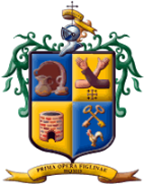 SEXTA SESIÓN ORDINARIA DE LA COMISIÓN EDILICIA DE EDUCACIÓN   COMO CONVOCANTE Y LAS COMISIÓN EDILICIA DE HACIENDA, PATRIMONIO Y PRESUPUESTO COMO COADYUVANTE CELEBRADA EL DÍA LUNES 23 DE MAYO DEL AÑO 2022 EN EL SALÓN DEL PLENO DEL AYUNTAMIENTO CONSTITUCIONAL DE SAN PEDRO TLAQUEPAQUE._______________________Jael Chamú PoncePresidenta____________________________Fernanda Janeth Martínez NúñezVocal______________________________Adriana del Carmen Zúñiga GuerreroVocal____________________________________María del Rosario Velázquez HernándezVocal_____________________Ana Rosa Loza AgrazVocal    _________________________________      Adriana del Carmen Zúñiga GuerreroVocal________________________________Fernanda Janeth Martínez NúñezVocal________________________________José Luis Salazar MartínezSíndico y Vocal de la Comisión__________________________Juan Martín Núñez Morán Vocal de la Comisión__________________________Anabel Ávila MartínezVocal de la Comisión________________________María del Rosario Velázquez Hernández Vocal de la Comisión_______________________________Luis Arturo Morones VargasVocal de la Comisión____________________________Mtro. Alberto Maldonado ChavarínVocal de la Comisión